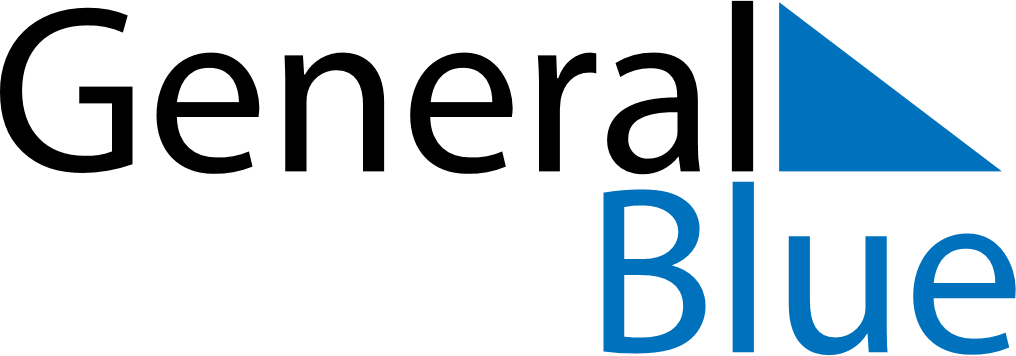 February 2025February 2025February 2025Antigua and BarbudaAntigua and BarbudaSundayMondayTuesdayWednesdayThursdayFridaySaturday12345678910111213141516171819202122232425262728